Муниципальное казённое общеобразовательное учреждение«Михайловская средняя общеобразовательная школа №1» Михайловского района Алтайского края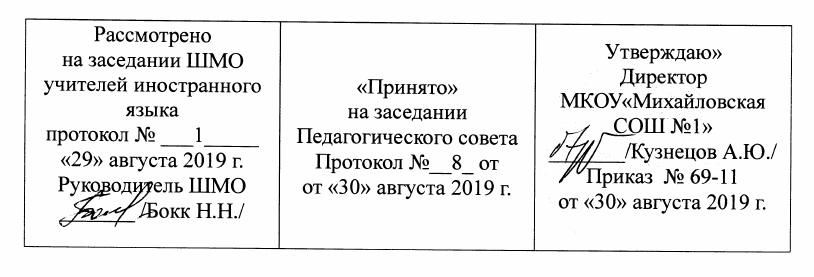 Рабочая программаЭлективного курса«Практическая грамматика немецкого языка»(немецкий язык)(11класс, профильный уровень, СОО)                                                                               Составитель: Ельникова Л.В.                                            Квалификационная категория: перваяс.Михайловское – 2019Пояснительная запискаЭлективный курс “Практическая грамматика немецкого языка” рассчитан на учащихся 11 классов, готовящихся к письменной части экзамена в формате ЕГЭ, желающих соответствовать европейскому уровню владения иностранным языком. Учащиеся 11 классов в основном ознакомлены и владеют целым рядом грамматических явлений. На старшем этапе рассматриваются более сложные грамматические явления и доминирует расширение словарного запаса, грамматические темы не выходят на первый план. Грамматические явления вводятся ситуативно и в связи с конкретным текстом. Данный курс представляет собой в значительной степени углубленное повторение, обобщение, систематизацию и совершенство изученного учащимися грамматического материала. Цель курса – повысить результативность обучения учащихся немецкому языку и обеспечить их качественную подготовку, соответствующую уровню С1 владения иностранным языком (“Европейский языковой портфель”)Обучение практической грамматике призвано:Способствовать интеллектуальному и эмоциональному развитию учащихся, развитию их творческих способностей;Стимулировать познавательную активность учащихся, формировать у них потребность в самостоятельном приобретении знаний и способность к автономному обучению в течение всей жизни;Развивать у учащихся способность к социальному взаимодействию, предполагающему сотрудничество и совместное решение проблем различного характера;Мотивировать учащихся к изучению немецкого языка и культуры немецкоязычных стран, формируя при этом позитивное отношение к народам-носителям изучаемого языка и их культурам;Развивать межкультурную компетенцию учащихся;Совершенствовать и развивать уровень информационной и коммуникативной компетентностей как средства современной межкультурной коммуникации, неотъемлемо от условия успешной социализации личности.Грамматические умения и навыки в процессе обучения должны давать учащимся возможность:В соответствии со своими интересами и потребностями осуществлять непосредственные контакты с представителями стран изучаемого языка и поддерживать их в разнообразных коммуникативных ситуациях, адекватно реагировать на высказывания партнера по общению, строить собственные высказывания логично и понятно для собеседника, относительно свободно используя при этом выразительные средства немецкого языка;Письменно фиксировать и передавать информацию различного объема и характера;Творчески “обращаться” с немецким языком, воспринимать эстетику языка и текста, пользоваться немецким языком для творческого самовыражения;Переводить с немецкого языка на русский и с русского языка на немецкий в наиболее типичных ситуациях устного общения.Элективный курс рассчитан для учащихся 11 классов в объеме 35 программных часов с продолжительностью в один года при недельной нагрузке 2 часа в неделю. Содержание программыЯвляясь компонентами разных видов речевой деятельности, грамматические навыки отличаются друг от друга настолько, насколько различны сами эти виды речевой коммуникации. Поэтому под грамматическим навыком говорения мы будем понимать стабильное правильное и автоматизированное, коммуникативно-мотивированное использование грамматических явлений в устной речи. Основными качествами грамматического навыка говорения, таким образом, являются автоматизированность и целостность в выполнении грамматических операций, единство формы и значений, ситуативная и коммуникативная обусловленность его функционирования.Грамматические навыки, обеспечивающие правильное и автоматизированное формообразование и формоупотребление слов в устной речи на данном языке, мы будем называть речевыми морфологическими навыками. К ним относятся навыки правильного употребления в устной речи падежных окончаний существительных и их детерминантов, прилагательных и местоимений в немецком языке, личных окончаний глаголов в немецком языке.Речевые грамматические навыки, обеспечивающие стабильно правильное и автоматизированное расположение слов (порядок слов) во всех типах предложений в немецком языке в устной речи, мы определяем как синтаксические речевые навыки, т.е. навыки владения основными синтаксическими схемами предложений.Морфологические и синтаксические речевые навыки письменной речи имеют те же механизмы, что и устно-речевые навыки с тем, однако, добавлением, которое обусловлено письменной формой речи, т.е. графическими и орфографическими навыками.Эти навыки отличаются от устно-речевых навыков, прежде всего тем, что они носят дискурсивный аналитический характер в силу специфики письменного вида речи.Характеризуя грамматические навыки в рецептивных видах речевой деятельности, мы считаем важным подчеркнуть следующее:Под рецептивными грамматическими навыками мы будем понимать автоматизированные действия по узнаванию и понимаю грамматической информации (морфологических форм и синтаксических конструкций) в письменном и устном тексте. Поскольку рецепция устного и письменного текста может иметь место, как при активном, так и при пассивном знании языкового материала, рецептивные грамматические навыки следует классифицировать на рецептивно активные и рецептивно пассивные грамматические навыки чтения и аудирования.Рецептивно активные грамматические навыки аудирования базируются на речевых автоматизированных связях слухо-речемоторных образов грамматических явлений и их значений. Рецептивно активные грамматические навыки чтения основываются на связях зрительно-графических и речемоторных образов этих явлений с их значениями.Наряду с активно рецептивными речевыми грамматическими навыками у учащихся должны быть сформированы также пассивно рецептивные навыки (в рамках пассивно усваиваемого грамматического материала). К таким навыкам относятся:навыки узнавания и понимания грамматических явлений в тексте на основе имеющихся в зрительной памяти образов, созданных в процессе формирования и развития читательского опыта;дискурсивно-операционные языковые грамматические навыки анализа грамматической информации текста;упрощать (выражать более простыми языковыми средствами) письменную информацию/текст;строить логичные и связанные высказывания большего объема;заполнять таблицы, схемы заданной/полученной информацией;использовать справочную литературу различного характера;делать выводы.Контроль в обучении немецкому языку. Типы заданий и их характеристикаКритериями оценки практического владения учащимися грамматических явлений являются:степень соответствия письменного высказывания речевому намерению, теме и ситуации общения;уровень речевого творчества, т.е. умение самостоятельно использовать языковые средства в новых ситуациях общения;сложность высказывания с точки зрения содержания, тематики, передаваемых понятий, уровня языковой трудности;характер правильности использования языкового материала, т.е. соответствия/несоответствия грамматическим, лексическим нормам немецкого языка.Контроль сформированности грамматических навыков может иметь тестовый характер. Однако используемые при этом тесты должны быть коммуникативно-ориентированными и не занимать слишком большое место среди контрольных заданий других типов.Элективный курс “Практическая грамматика немецкого языка” дает возможность развивать и стимулировать умение учащихся осуществлять взаимо- и самооценку уровня владения теми или иными аспектами языка и видами коммуникативной деятельности.Тематическое планирование элективного курса“Практическая грамматика немецкого языка”. 11 класс.Учебно-методическое обеспечение:Нормативные документы:Приказ «Об утверждении базисного учебного плана общеобразовательных учреждений Российской Федерации» №1312 от 09.03.04г.Интернет-ресурсы:Примерные программы по иностранным языкам. Немецкий язык. [Электронный ресурс]. – Режим доступа: http://lenabum1.ucoz.ru/Program.pdf.Федеральный компонент государственного стандарта общего образования. [Электронный ресурс]. – Режим доступа: http://www.ed.gov.ru/ob-edu/noc/rub/standart/.1.3.	ЕГЭ 2010. Английский, немецкий,французский языки: сборник экзаменационных заданий/М.В.Вербицкая, Н.М.Епихина, В.В.Матюшенко, Т.М. Фоменко.-М.: Эксмо, 2009 (Федеральный банк экзаменационных материалов) Речевые задачиКоммуникативные уменияВозможные формы и приемы работыУстанавливать и поддерживать контакт с партнером по общениюПисьменно и устно сообщать, запрашивать информацию;Обмениваться опытом.Написание письма.Выражать чувства, эмоцииВыражать сочувствие, симпатии, разочарованиеНаписание писем немецкому другу;Краткая передача содержания текста.Рассказывать и изображать что-либоПредставлять результаты парной и групповой работы;Самостоятельно готовить сценарии, тематика и проблематика которых соответствует тематике урока;Оформлять свои ассоциации, идеи, впечатления;Привести аргументы, тезисы, подтверждающие что-либоПодготовка сценария, сочинение фантастических историйПереводитьПередавать содержание немецкого текста на русском языке и наоборот;Переводить с русского языка на немецкий.Выступление в роли переводчика в разыгрываемых ситуациях повседневного общенияПередать содержание текстаПередать общее, полное (детальное) содержание текста или нужной, интересующей учащегося информации, содержащейся в текстеПередача содержания текста с опорой на ключевые слова;Рассказ о событиях;Комментирование фактов, событий.Переработать творчески текстПридумать начало, конец истории, рассказа;Написать собственный рассказ по заголовку прочитанного или прослушанного текста;Интерпретировать содержание текста (с элементами фантазии);Дополнить содержание текста за счет добавления в него собственных идей, мнений, описаний.Написание сценария к тексту, постановка по сценарию;Написание письма читателя к автору;Восстановление текста.Цель контроляТип заданияХарактеристика заданияСпецифика объектов контроляПроверка уровня сформированности лексических и грамматических навыковЗадания типа multiplechoice – выбор (не) правильного ответа из числа заданных вариантовЗадания закрытого типа, поскольку правильный ответ учащимся не формулируется, а выбирается из числа предложенных альтернативПроверяется в большей степени умение учащихся сделать правильный выборПроверка уровня сформированности лексических и грамматических навыков, частично также умений читать и аудироватьТрансформация/завершение заданных предложений; конструирование предложений из заданных лексических/грамматических элементов; заполнение пропусков в тексте; написание диктантов с пропусками и др.Задания полуоткрытого типа, поскольку учащийся формулирует свой вариант ответа в строго заданном контекстеДать объективную оценку ответа учащегося не всегда представляется возможнымПроверка уровня сформированности умений говорить и писать на немецком языкеСоставление устных и письменных высказываний с опорой на ключевые слова, иллюстрации, заданный сюжет и т.д.Задания открытого типа, поскольку учащийся самостоятельно порождает устное или письменное высказываниеДать абсолютно объективную оценку трудно, при этом лексические, грамматические и орфографические ошибки не должны играть первостепенной ролиТемаСодержание темыКол-во часовСроки прохожденияСроки прохожденияТемаСодержание темыКол-во часовПлановыеСкорректированныеСослагательное наклонение (конъюктив)Временные формы конъюктива.Конъюктив вспомогательных глаголов.Модальные глаголы в конъюктиве.Конъюктив в косвенной речи.8Сентябрь Октябрь (1-4 недели)Синтаксис. Простое предложениеПорядок слов в простом предложении.Порядок слов в вопросительном предложении.Порядок слов в повелительном предложении.Средства выражения отрицания.4Октябрь (5 неделя) НоябрьСложносочиненное предложениеПредложенияссоюзами: und, aber, denn, jеder, deshalb, nicht nur… sondern auch, weder … noch, sowohl…als auch…6ДекабрьЯнварь (3-4 недели)Сложноподчиненное предложениеПорядок слов в сложноподчиненном предложении.Типы сложноподчиненных предложений.Союзы сложноподчиненных предложений.6Январь (5 неделя) ФевральМарт (1 неделя)СловообразованиеОбразование существительных и прилагательных с помощью суффиксов.Субстантивация.Адъективация.Образование глаголов с помощью приставок.Словосложение.4Март (2-3 недели)Апрель (1-2 недели)МестоимениеУказательные местоимения.Притяжательные местоимения.Отрицательные местоимения.Безличное местоимение.4Апрель (3-5 недели)Май (1 неделя)Междометие3Май (2-4 недели)Итого:35 часов